ПРАЙС-ЛИСТ НА БЛОКИ КЕРАМИЧЕСКИЕ ДЛЯ ФИЗИЧЕСКИХ ЛИЦ (ИНДИВИДУАЛЬНЫХ ПРЕДПРИНИМАТЕЛЕЙ)20 МАРТА 2020 г.                   (ФРАНКО-СКЛАД)                            Продажная стоимость одного поддона (1300х750 мм) – 8,40 руб.					(1030*1030мм) – 9 руб.60коп.  По всем вопросам набирайте в отдел сбыта 801655-65138,  801655-65195 ОАО «Горынский комбинат строительных материалов»225520 Брестская область, Столинский  район, р.п. Речица, ул. Коммунистическая, 96,приёмная – 8 (01655) 65561; отдел сбыта: тел/факс 8 (01655) 65-1-38, 65-1-95.e-mail: gorksm@mail.ru –приёмная; sbgksm1@mail.ru – отдел  сбыта; sngksm1@mail.ru – отдел снабжения.            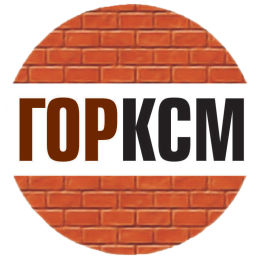 НаименованиеОбразецМаркакирпичаЦена за нат. тыс. шт. с НДС, руб.Цена за одну нат. шт., руб.Цена за 1м³ с НДС, руб.ЦветКол-во в поддоне, шт.Удельнаяэффект.активныхестествен.радионуклидовБк/кгТеплопроводностьВт (М*С)Блок керамический поризованный пустотелый, 250х120х138К=4,423; нат.шт.в 1м³ - 116 нат.шт. 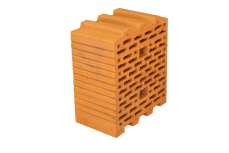 М100940,370,94109,10Соломенно-желтый104149+/-18Соотв.1 классу0,350Блок керамический поризованный пустотелый, 250х120х188К=6,026; нат.шт.в 1м³ - 89 нат.шт.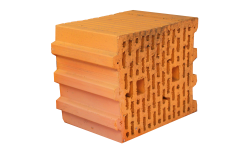 М1001282,031,28109,10Соломенно-желтый76149+/-18Соотв.1 классу0,350Блок керамический поризованный пустотелый, 510х120х219К=6,873; нат.шт.в 1м³ - 34 нат.шт.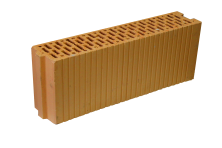 М751392,601,39103,91Соломенно-желтый64149+/-18Соотв.1 классу0,350Блок керамический поризованный пустотелый, 510х120х219К=6,873; нат.шт.в 1м³ - 34 нат.шт.М1001462,231,46109,10Соломенно-желтый64149+/-18Соотв.1 классу0,350